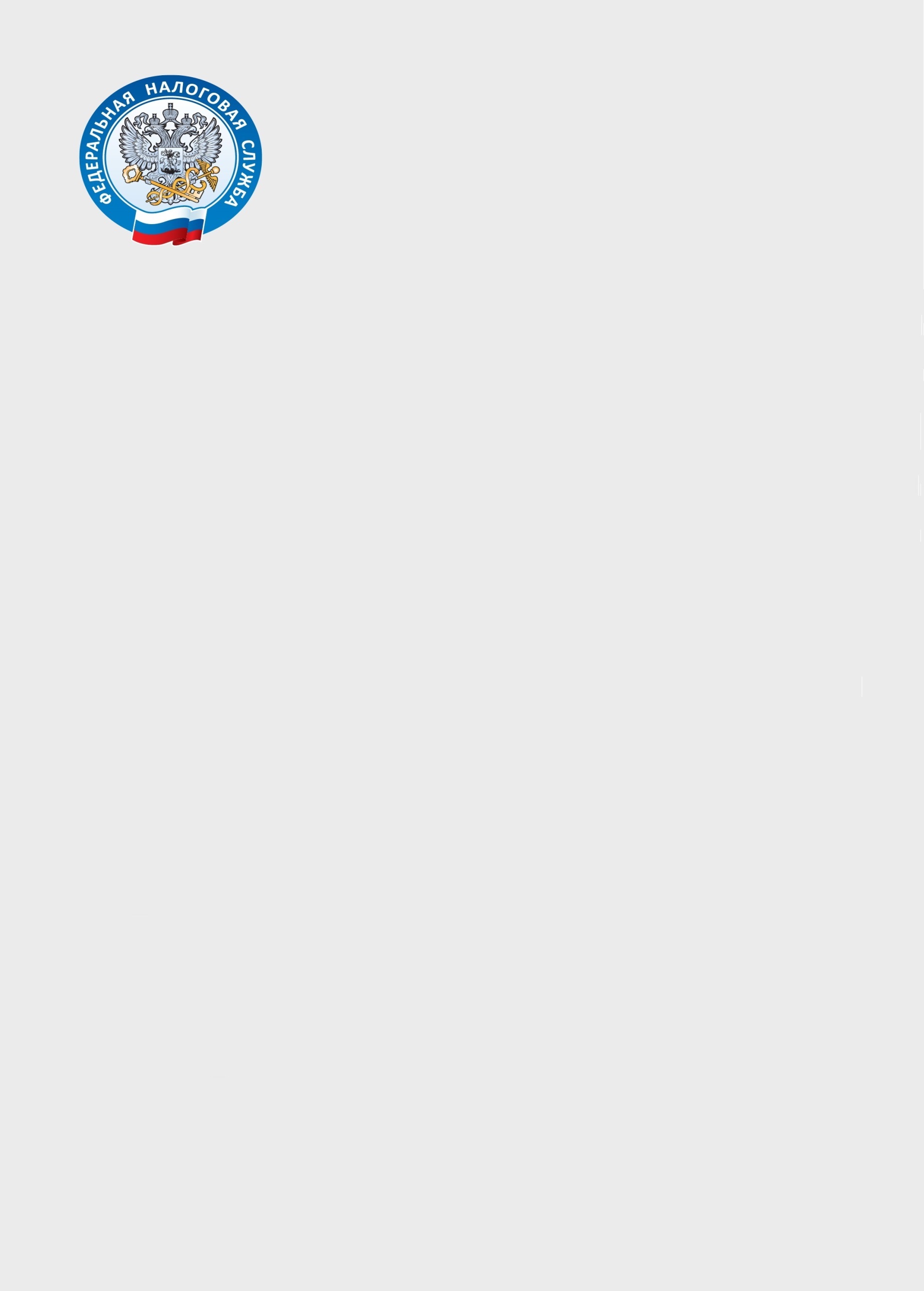 05.11.2020 г. Губернаром Приморского края подписан закон № 912 КЗ, согласно которому подлежит списанию задолженность по пеням по транспортному налогу у физических лиц, срок образования которых более трех лет, при отсутствии недоимки по налогу, за неуплату которого они начислены       ЗАПЛАТИТЕ НАЛОГ, СПИШЕМ ПЕНЮ!